PODRUČNA ŠKOLA GLOGOVAC       šk.god. 2019./2020.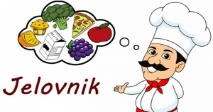 od 15.6. do 17.6.2020.Ponedjeljak, 15.6.Utorak, 16.6.Srijeda, 17.6.MEDMASLACMLIJEKOKRUHSHEMA VOĆAPANIRANI FILE OSLIĆAPIRE ŠPINATKRUHPEČENA PILETINAMLINCIKUPUSJABUKA